August 4, 2019Eighteenth Sunday in Ordinary TimeDear brothers and sisters in Christ,	As members of the household of God, we honor those who have given great witness to the Faith and now enjoy in heaven the reward that we hope to obtain by the grace of God. While the full number of those in heaven is unknown to us, throughout the history of the Church the Lord has given evidence of many individual’s glorification. These “saints”, as we call them, continue to make an impact in the life of the Church thru their intercession and thru the mission God gives them for the good of the Church on earth which is still striving.We read in the “Brief History of St. Dominic’s Roman Catholic Church in Aquasco, MD” that a wooden church was built in 1879 on land donated by the members of the Colonel John Dominic Bowling family. Later, that church was enclosed in brick, as you see it today. The land was originally a part of Villa de Sales in the town that was then called “Woodville”. The Colonel lived all of his life there without a Catholic Church nearby. His wife, Elizabeth Gill, was Episcopalian. When Mr. Bowling died in 1875, he left $1000 to his son for the building of a Catholic church on his land. The land and the building were donated to the Catholic Church. In 1879, St. Dominic Church and Cemetery were dedicated by James Cardinal Gibbons, the Archbishop of Baltimore (the Archdiocese of Washington did not yet exist).The site for the church was chosen so that the original burial site of the donor, Col. John Dominic Bowling, would be included in the church cemetery.This Sunday, at the Mission of St. Dominic, we are celebrating our feast day since our patron, St. Dominic Guzman, has his feast day on August 8th. He was a descendant of Spanish nobility, whose mother, Joanna of Aza, was beatified by Pope Leo XII. St. Dominic is the founder of the religious order that we call the “Order of Preachers” or simply “Dominicans.” This Sunday will be observed in a special way in honor of him. We are very pleased to welcome Fr. Basil Cole, a Dominican priest and professor of Moral and Spiritual Theology from the Pontifical Faculty of the Immaculate Conception at Dominican House of Studies in Washington, DC. He will be offering Mass and preaching about St. Dominic.After the Mass, we will be gathering at St. Michael’s hall to enjoy a picnic lunch as a family devoted to our saintly patron. Thanks to those who have organized and setup our picnic!St. Dominic, pray for us,Fr. Martin FlumREADINGS FOR THE WEEK OF August 4, 2019Monday:         Nm 11:4b-15/Ps 81/Mt 14:13-21Tuesday:         Dn 7:9-10, 13-14/Ps 97/2 Pt 1:16-19/Lk 9:28b-36Wednesday:   Nm 13:1-2, 25--14:1, 26a-29a, 34-35         /Ps 106/Mt 15:21-28Thursday:        Nm 20:1-13/Ps 95/ Mt 16:13-23
Friday: 	         Dt 4:32-40/Ps 77/Mt 16:24-28Saturday:         2 Cor 9:6-10/Ps 112/Jn12:24-26
Next Sunday:  Wis 18:6-9/Ps 33/Heb 11:1-2, 8-19/Lk 12:32-48PLEASE PRAY FOR THE SICKFor those who suffer from chronic illness especially, Madison Brady, Ann Canter, Charlene Cardwell, Tom Cardwell, Carol Carter, Joyce Chambers, Thomas Chambers, Jackie Chapman, Brianna Daniels, Kathy Fisher, Marie Knobel, Wanda Langley, Adam Lumpkins, Rachel Makle, Mike Mohun, Regina Nasatka, Joyce Pickeral, Rev. Robert Pittman, Doris Riess, Dawn Russo, Lucille Shanks, Dee Smith, Geraldine Stewart, Willie Stewart, George Thomas, and Belinda Windsor, may they not grow weary under their burden but be strengthened by the God’s love for them.MASS INTENTIONSSaturday,      08/03/19     	 5pm      Patricia Hammond  Sunday,         08/04/19         8am      Parishioners & their families Sunday,         08/04/19       10am      Louis Miller, Jr.     Sunday,         08/04/19   11:30am     Louis Miller, Jr.     Monday,       08/05/19	  8am	Louis Miller, Jr.    Tuesday,       08/06/19	  8am 	Louis Miller, Jr.   Wed.,            08/07/19	  8am      John Williams    Thursday,     08/08/19          8am      Louis Miller, Jr.  Friday, 	       08/09/19          8am      Louis Miller, Jr.     ST. MICHAEL’S MINISTRY SCHEDULE FOR NEXT WEEKSaturday, 		08/10/19		5pmRosary Leader: Joseph Sobnosky  	Lector: Server:  Claude Boswell              	EMHC:  Arlene Bloom  Sunday			08/11/19      	 	8amRosary Leader:  Ron Smith     	Lector:  James Holly Server:  Jesseca & Julissa Holly   	EMHC:  James HollySunday, 			08/11/19 	            11:30amRosary Leader:  Kevin Mondorff	Lector:  Maureen Ingle   Server:  Kayla Aure  	                EMHC:  Maureen IngleOUR SACRIFICIAL OFFERINGSSt. Michael’s Offertory Collection for July 27th & 28th    	               $ 3,765.00St. Dominic’s Offertory Collection for July 28th    		               $    913.00		Join us for... Family Movie Night!Admission is free and all are welcome! St. Michael’s and St. Dominic's Family Movie Night is a new initiative of our parish and mission; we will be showing good Christian films on a frequent basis for the benefit of our community. This will be a fun night for parishioners, friends and neighbors to spend time together, enjoy an enriching and entertaining film, and build up our Catholic faith and community. This month: The Miracle of Our Lady of FatimaWhat's showing: A classic film similar in style to the Song of Bernadette, The Miracle of Our Lady of Fatima (1952) is a moving and enjoyable film based on the true events of the apparitions of the Blessed Mother to three shepherd children in Fatima, 1917. This film has the potential to make you laugh and smile and to touch your heart.When: 6:30 PM, Saturday, August 17th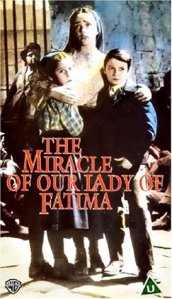 Where: At St. Michael's Parish HallWho: You! All are welcome!What to Bring: Popcorn and beverages will be provided, but if you’re able to, please bring along a snack or dessert, along with any disposable utensils needed to eat it. :) for questions contact:  Joanna Mason at: evangelization.stmichaelbaden@gmail.com.PLEASE LET US KNOW THAT YOU ARE COMING: https://www.eventbrite.com/e/family-movie-night-tickets-67484248203?aff=utm_source%3Deb_email%26utm_medium%3Demail%26utm_campaign%3Dnew_event_email&utm_term=eventurl_text.CCD REGISTRATIONCCD Registration is now open! If your children or grandchildren are of school age and not in Catholic school, please register them for religious instruction. Classes are starting on Tuesday, September 10th  at 6:45 PM. You can register the children at the parish office or register online at: https://stmichaelsbaden.weconnect.com/CCD-Registration-Form If the child was not baptized at St. Michael’s or St. Dominic’s, please mail a copy of the child’s sacramental certificate(s) to the parish office.  Tuition is $30 per child.  Any questions, please call 240-681-3551.Singers Needed!St. Michael Parish needs volunteers to lead the singing as a cantor on Saturday evenings at the 5 PM Mass and at the 11:30 am Mass. We hope to have a few cantors who will rotate thru the month. These volunteer cantors will be provided with basic training and music selections will be made for you; all you must do is come and sing! Previous experience is not required. Please contact Joanna: evangelization.stmichaelbaden@gmail.com.